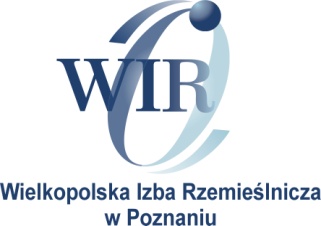 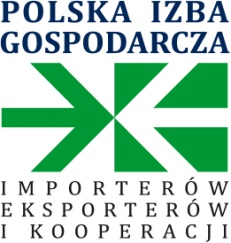 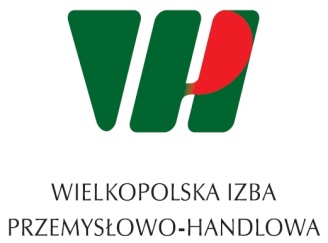 FORMULARZ ZGŁOSZENIA UDZIAŁUw bezpłatnych warsztatach współfinansowanych  ze środków finansowych Urzędu Miasta Poznania„Sprzedaż na rynkach zagranicznych specyfika transakcji zagranicznych, korzyści i ryzyka”Zgłoszenie proszę przesłać drogą mailową: izba@pcc.org.pl    Wyrażam zgodę na przetwarzanie moich danych osobowych do celów marketingowych przez Polską Izbę Gospodarczą Importerów,  , Wielkopolską Izbę Przemysłowo - Handlową oraz Wielkopolską Izbę Rzemieślniczą.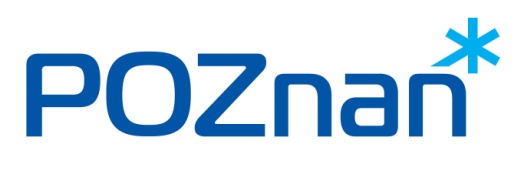  ………………………                                                                                                                                                                                              (  Podpis )2 edycja  -  21-22.09.2017